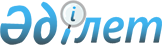 Об утверждении статистического отчета формы N 1-У "Сведения об усыновлении и удочерении детей, в том числе иностранными гражданами" и Инструкции по его составлению
					
			Утративший силу
			
			
		
					Приказ Генерального Прокурора Республики Казахстан от 28 декабря 2006 года N 79. Зарегистрирован в Министерстве юстиции Республики Казахстан 26 января 2007 года N 4530. Утратил силу приказом Генерального Прокурора Республики Казахстан от 20 апреля 2016 года № 79      Сноска. Утратил силу приказом Генерального Прокурора РК от 20.04.2016 № 79.      В целях организации надзора за полнотой, достоверностью и объективностью статистической информации об усыновлении детей, в том числе иностранными гражданами,  ПРИКАЗЫВАЮ: 

      1. Утвердить: 

      1) статистический отчет формы N 1-У "Сведения об усыновлении и удочерении детей, в том числе иностранными гражданами" согласно  приложению 1 ; 

      2) Инструкцию по составлению статистического отчета формы N 1-У "Сведения об усыновлении и удочерении детей, в том числе иностранными гражданами" согласно  приложению 2 . 

      2. Комитету по правовой статистике и специальным учетам Генеральной прокуратуры Республики Казахстан: 

      1) принять меры к государственной регистрации в Министерстве юстиции Республики Казахстан настоящего приказа; 

      2) приказ направить в Министерство иностранных дел Республики Казахстан и Министерство образования и науки Республики Казахстан для исполнения. 

      3. Контроль за исполнением настоящего приказа возложить на Заместителя Генерального Прокурора Республики Казахстан - Председателя Комитета по правовой статистике и специальным учетам (Ким Г.В.) 

      4. Настоящий приказ вводится в действие со дня его государственной регистрации в Министерстве юстиции Республики Казахстан.        Генеральный Прокурор 

      Республики Казахстан       СОГЛАСОВАН: 

      Министр иностранных дел 

      Республики Казахстан 

      25 декабря 2006 год       Министр образования и науки 

      Республики Казахстан 

      25 декабря 2006 год 

Приложение N 1            

к приказу Генерального Прокурора     

Республики Казахстан          

от 28 декабря 2006 г. N 79       Кем представляется_______________________________________________ 

_________________________________________________________________               ГОСУДАРСТВЕННАЯ СТАТИСТИЧЕСКАЯ ОТЧЕТНОСТЬ                                                Отчет формы N 1-У      Куда представляется____________________ 

                            наименование 

___________________________________________ Область, город_________________________ 

Район__________________________________ Отчет формы N 1-У "Сведения об 

усыновлении и удочерении детей,           Представляется по итогам 

в том числе иностранными                  полугодия и года 

гражданами"                                 органами образования местных 

                                          исполнительных органов 

                                          областей, городов Астана, 

                                          Алматы в территориальный 

                                          орган Комитета по правовой 

                                          статистике и специальным 

за__________________________г.            учетам Генеральной 

                                          прокуратуры Республики 

                                          Казахстан к 10 числу месяца, 

                                          следующего за отчетным 

Руководитель__________________            периодом;  Министерством 

             ф.,и.,о., подпись            иностранных дел Республики 

                                          Казахстан (Департамент 

                                          консульской службы) в Комитет 

                                          по правовой статистике и 

                                          специальным учетам 

                                          Генеральной прокуратуры 

                                          Республики Казахстан и 

                                          территориальными органами 

                                          Комитета в Комитет к 12 числу 

                                          месяца, следующего за 

                                          отчетным периодом; Комитет в 

                                          Генеральную прокуратуру 

                                          Республики Казахстан к 14 

                                          числу месяца, следующего за 

                                          отчетным периодом. "__"______________г. Исполнитель ______________________________ 

                ф.,и.,о., подпись, телефон "__"______________г.       Статистический отчет формы N 1-У "Сведения об усыновлении 

       и удочерении детей, в том числе иностранными гражданами"       Таблица А.  По органам опеки и попечительства          продолжение таблицы         Руководитель: (ФИО)____________подпись 

Исполнитель(ФИО)_______________подпись        Статистический отчет формы N 1-У "Сведения об усыновлении 

        и удочерении детей, в том числе иностранными гражданами" Таблица B. по Министерству иностранных дел                          Руководитель: (ФИО)____________подпись 

                        Исполнитель(ФИО)_______________подпись 

  Приложение 2                     

к приказу Генерального Прокурора 

Республики Казахстан             

от 28 декабря 2006 года N 79      

 Инструкция 

по составлению статистического отчета формы N 1-У 

"Сведения об усыновлении и удочерении детей, 

в том числе иностранными гражданами"  

 Глава 1. Общие положения 

      1. Настоящая Инструкция определяет основные требования по составлению и формированию статистического отчета формы N 1-У "Сведения об усыновлении и удочерении детей, в том числе иностранными гражданами" (далее - отчет), который вводится с целью статистического и информационного обеспечения  Закона Республики Казахстан "О браке и семье" (далее - Закон), в части соблюдения порядка усыновления и удочерения гражданами Республики Казахстан, а также иностранными гражданами детей, оставшихся без попечения родителей. 

      2. В отчете отражаются сведения о количестве усыновленных и удочеренных детей гражданами Республики Казахстан, иностранными гражданами, в том числе гражданами государств-членов Содружества Независимых Государств (далее - СНГ) в порядке установленном Законом. 

      3. Субъектами данной статистики являются Министерство иностранных дел Республики Казахстан, органы опеки и попечительства (далее - субъекты).  

 Глава 2. Составление отчета и его структура 

      4. Отчет формируется на основании данных Журналов учета усыновленных (удочеренных) детей, оставшихся без попечения родителей, в том числе иностранными гражданами, либо информационных учетных материалов, в которых регистрируются заявления, материалы и дела данной категории по установленным правилам. 

      5. Отчет составляется по итогам полугодия и года с нарастающим итогом. 

      6. Отчет отражает сведения о деятельности органов опеки и попечительства и Министерства иностранных дел Республики Казахстан и консульских учреждении по обеспечению установленных Законом процедур усыновления (удочерения) детей, в том числе иностранными гражданами. 

      7. Отчеты органа образования местных исполнительных органов районов (городов) направляются соответственно в органы образования местных исполнительных органов областей, городов Астана, Алматы. 

      Подписанный руководителем органа образования местных исполнительных органов областей, городов Астана, Алматы отчет направляется в территориальный орган Комитета по правовой статистике и специальным учетам Генеральной прокуратуры Республики Казахстан (далее - территориальный орган Комитета). 

      Подписанный руководителем соответствующего подразделения Министерства иностранных дел Республики Казахстан (Департамент консульской службы) отчет направляется в Комитет по правовой статистике и специальным учетам Генеральной прокуратуры Республики Казахстан (далее - Комитет). 

      8. Ответственность за полноту и достоверность внесенных в отчеты сведений и своевременность их представления возлагается на руководителей субъектов. 

      9. Территориальные органы Комитета на основе представленных отчетов субъектов составляют сводный отчет по региону. 

      Сводный отчет по региону подписывают руководители субъектов и территориального органа Комитета, которые контролируют полноту и достоверность отчетных данных и принимают необходимые меры для устранения искажений в отчетности. 

      11. Отчеты по региону направляются по модемной связи после проверки и подписания его руководителем территориального органа Комитета. Оригиналы отчетов с подписью начальника территориального органа Комитета направляются в Комитет. 

      При обнаружении несоответствия показателей в отчетах, поступивших по модемной связи и почтой, за основу берутся показатели отчета, поступившие по модемной связи.  

      12. Сводный отчет по республике подписывается Заместителем Генерального Прокурора Республики Казахстан - Председателем Комитета. 

      13. Отчет состоит из 2 таблиц, содержащих сведения о работе: Министерства иностранных дел Республики Казахстан и консульских учреждении по постановке усыновленных (удочеренных) детей иностранцами на консульский учет, уполномоченных органов образования местных исполнительных органов по ведению банка данных детей, оставшихся без попечения родителей, подлежащих усыновлению и усыновленных детей. 

      Отчет содержит пографные и построчные показатели. 

       Таблица А. заполняется уполномоченными органами образования местных исполнительных органов по следующим правилам: 

      в строке 1 - количество выявленных и учтенных за отчетный период детей, оставшихся без попечения родителей; 

      в строке 2 - количество поставленных на учет детей подлежащих усыновлению (удочерению); 

      в строке 3 - количество усыновленных (удочеренных) детей, по вступившему в законную силу решению суда; 

      из строки 3 соответственно в строках 4, 5, 6, 7, 8 указывается усыновленные (удочеренные) дети, родственниками, имеющими гражданство РК, родственниками, не являющимися гражданами РК, гражданами РК, иностранцами, в том числе гражданами государств-членов СНГ. 

      в строке 9 количество случаев отмены усыновления; 

      количество усыновленных (удочеренных) детей по возрастному составу, национальности, по состоянию здоровья (на основании личной карточки ребенка) отражаются в графах с 2 по 19. 

      Из указанных граф в графе 2 указывается количество усыновленных, а в графе 11 - удочеренных. 

       Таблица Б. заполняется Министерством иностранных дел Республики Казахстан по следующим правилам: 

      в строке 1 - количество детей, переданных на усыновление (удочерение) и поставленных на консульский учет за отчетный период; 

      из строки 1 соответственно в строках 2, 3, 4 указывается количество детей, усыновленных (удочеренных) родственниками, не являющимися гражданами Республики Казахстан, иностранными гражданами, в том числе гражданами государств-членов СНГ; 

      количество усыновленных (удочеренных) детей по возрастному составу отражаются в графах с 2 по 9  

 Глава 3. Сроки представления отчетов 

      14. Отчет представляется по итогам полугодия и года: 

      1) уполномоченными органами образования местных исполнительных органов областей, городов Астана, Алматы в территориальные органы Комитета к 10 числу месяца, следующего за отчетным периодом; 

      2) Министерством иностранных дел Республики Казахстан и территориальными органами Комитета в Комитет к 12 числу месяца, следующего за отчетным периодом; 

      3) Комитет представляет сводный статистический отчет по республике Генеральному Прокурору Республики Казахстан к 14 числу месяца, следующего за отчетным периодом. 
					© 2012. РГП на ПХВ «Институт законодательства и правовой информации Республики Казахстан» Министерства юстиции Республики Казахстан
				КОД ОКУД Наименование Наименование к 

о 

д 

с 

т 

р 

о 

к 

и В 

с 

е 

г 

о В том числе В том числе В том числе В том числе В том числе В том числе В том числе В том числе В том числе Наименование Наименование Мужского пола Мужского пола Мужского пола Мужского пола Мужского пола Мужского пола Мужского пола Мужского пола Мужского пола Наименование Наименование В 

с 

е 

г 

о от 

0-3-х 

лет от 

4-7 

лет от 

8-18 

лет к 

а 

з 

а 

х р 

у 

с 

с 

к 

и 

й др. 

нацио- 

наль- 

ности з 

д 

о 

р 

о 

в 

ы 

й с пси- 

хичес- 

кими 

либо 

физио- 

логи- 

чески- 

ми 

откло- 

нени- 

ями А А Б 8 9 10 11 12 13 14 15 16 17 Количество 

выявленных и 

учтенных за 

отчетный пе- 

риод детей, 

оставшихся 

без попечения 

родителей Количество 

выявленных и 

учтенных за 

отчетный пе- 

риод детей, 

оставшихся 

без попечения 

родителей 1 Количество 

поставленных 

на учет детей, 

подлежащих 

усыновлению 

(удочерению) Количество 

поставленных 

на учет детей, 

подлежащих 

усыновлению 

(удочерению) 2 Количество 

усыновленных 

и удочеренных 

детей (по 

вступившим в 

законную силу 

решениям суда) Количество 

усыновленных 

и удочеренных 

детей (по 

вступившим в 

законную силу 

решениям суда) 3 В 

 

  т 

о 

м 

 

  ч 

и 

с 

л 

е родствен- 

никами, 

имеющими 

граждан- 

ство РК   4 В 

 

  т 

о 

м 

 

  ч 

и 

с 

л 

е родствен- 

никами, не 

являющи- 

мися граж- 

данами РК 5 В 

 

  т 

о 

м 

 

  ч 

и 

с 

л 

е гражданами 

РК 6 В 

 

  т 

о 

м 

 

  ч 

и 

с 

л 

е иностран- 

цами 7 В 

 

  т 

о 

м 

 

  ч 

и 

с 

л 

е в т.ч 

граждана- 

ми госу- 

дарств- 

членов СНГ 8 отменено 

усыновление отменено 

усыновление 10 В том числе В том числе В том числе В том числе В том числе В том числе В том числе В том числе В том числе Женского пола Женского пола Женского пола Женского пола Женского пола Женского пола Женского пола Женского пола Женского пола В 

с 

е 

г 

о от 

0-3-х 

лет от 

4-7 

лет от 

8-18 

лет к 

а 

з 

а 

х р 

у 

с 

с 

к 

и 

й др. 

нацио- 

наль- 

ности з 

д 

о 

р 

о 

в 

а 

я с пси- 

хичес- 

кими 

либо 

физио- 

логи- 

чески- 

ми 

откло- 

нени- 

ями 18 19 20 21 22 23 24 25 26     Наименование     Наименование к 

о 

д 

с 

т 

р 

о 

к 

и В 

с 

е 

г 

о В том числе В том числе В том числе В том числе В том числе В том числе В том числе В том числе     Наименование     Наименование к 

о 

д 

с 

т 

р 

о 

к 

и В 

с 

е 

г 

о Мужского пола Мужского пола Мужского пола Мужского пола Женского пола Женского пола Женского пола Женского пола     Наименование     Наименование к 

о 

д 

с 

т 

р 

о 

к 

и В 

с 

е 

г 

о В 

с 

е 

г 

о от 

0-3-х 

лет от 

4-7 

лет от 

8-18 

лет В 

с 

е 

г 

о от 

0-3-х 

лет от 

4-7 

лет от 

8-18 

лет А А Б 1 2 3 4 5 6 7 8 9 Количество детей 

- граждан РК, 

переданных на 

усыновление 

(удочерение) и 

поставленных на 

консульский учет 

за отчетный период Количество детей 

- граждан РК, 

переданных на 

усыновление 

(удочерение) и 

поставленных на 

консульский учет 

за отчетный период 1 В том 

числе родствен- 

никами, не 

являющи- 

мися граж- 

данами РК 2 В том 

числе иностран- 

цами 3 В том 

числе в т.ч 

граждана- 

ми госу- 

дарств- 

членов СНГ 4 